EXCMA. DIPUTACIÓN PROVINCIAL SERVICIOS SOCIALES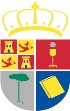 CAMPEONATO DE JUEGOS DE MESA Y POPULARES ENTRE ASOCIACIONES DE MAYORESHOJA DE INSCRIPCIÓNDATOS DE LA ASOCIACIÓNNOMBRE DE LA ASOCIACIÓN:DIRECCCIÓN:NOMBRE Y APELLIDOS DEL PRESIDENTE/A DE LA MISMA:DATOS DEL RESPONSABLE DE LOS JUEGOS EN NOMBRE DE LA ASOCIACIÓNNOMBRE Y APELLIDOS:TELÉFONO DE CONTACTO:JUEGOS EN LOS QUE DESEA PARTICIPAR LA ASOCIACIÓNMusTuteBriscaDominóParchísBolosPetanca